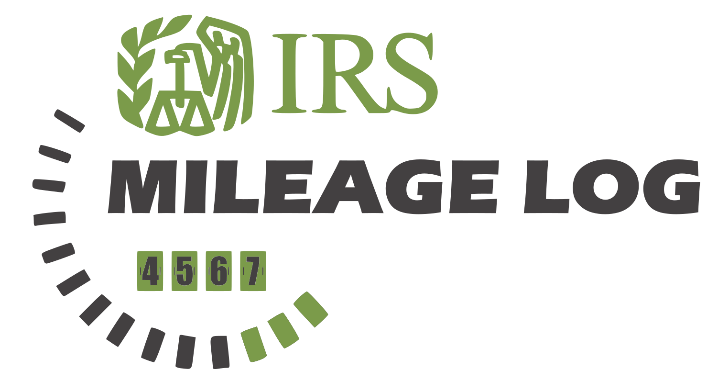 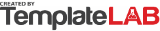 NAME: John DoeNAME: John DoeNAME: John DoeNAME: John DoeNAME: John DoeNAME: John DoeCOMPANY: MYCOMPANY NAMECOMPANY: MYCOMPANY NAMECOMPANY: MYCOMPANY NAMECOMPANY: MYCOMPANY NAMECOMPANY: MYCOMPANY NAMECOMPANY: MYCOMPANY NAMEPERIOD: June - November 2022PERIOD: June - November 2022PERIOD: June - November 2022PERIOD: June - November 2022PERIOD: June - November 2022PERIOD: June - November 2022IRS MILEAGE RATE:IRS MILEAGE RATE:IRS MILEAGE RATE:IRS MILEAGE RATE:IRS MILEAGE RATE:$0.56TRAVEL
DATESTART
LOCATIONEND
LOCATIONEND
LOCATIONPURPOSEMILEAGE
STARTMILEAGE
STARTMILEAGE
ENDMILEAGE
ENDTRIP
MILEAGETRIP
MILEAGEEXPENSE01/06/2022PortsmouthLondonLondonSite surveillance25,00025,00025,24525,245245245$137.2006/06/2022GrimsbyLondonLondonBusiness Lunch25,40825,40825,65825,658250250$140.00Notes:Notes:Notes:Total Miles:Total Miles:Total Expense:Total Expense:Total Expense:Total Expense:Vehicle was out of usage until 01/06/2022Vehicle was out of usage until 01/06/2022Vehicle was out of usage until 01/06/2022495495$277.20$277.20$277.20$277.20 © TemplateLab.com  © TemplateLab.com 